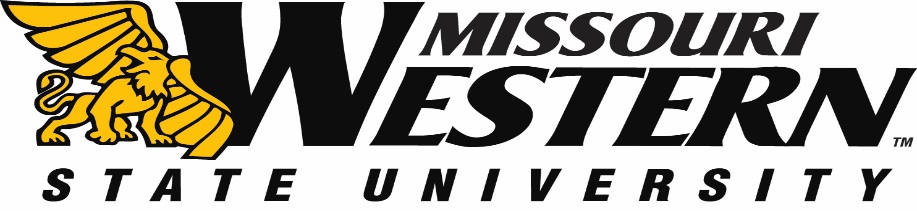 BID SPECIFICATION SHEET FOR FB19-029CAMPUS TRASH SERVICEScopeMissouri Western State University (MWSU) is requesting contract services to pick-up and remove refuse from various locations on the MWSU campus to begin November 1, 2018.  Successful bidder will provide the following equipment and services to insure safe and timely pick-up of all appropriate waste materials placed in proper containers supplied by vendor.  Once contract is awarded, you will be required to provide a certificate of liability listing Missouri Western State University as an additional insured.  Vendor must comply with all Federal, State and Local regulations and laws.Bid SpecificationService will be provided daily except as noted.  All containers must be serviced between the hours of 4 AM and 7 AM with as consistent route and time as possible.  Certain areas will require containers with rollers and the containers at Popplewell Hall will require moving the containers from inside the building.  Spring Sports Complex containers will need serviced February – April.  Spring Sports special events outside these service dates will be serviced on an as needed basis when requested by the MWSU.  Successful bidder will provide properly sized containers (must provide minimum of 90% of required capacity), in good repair at all times.  Poor conditioned or exceptionally dirty (as determined by MWSU) containers will be repaired, cleaned or replaced upon MWSU’s request within one week of such request.Vendor will notify the MWSU as quickly as possible in the event of delay in pick-up service by contacting the Physical Plant at 271-4417.  In the event a container is missed on the scheduled service route, the vendor will promptly dispatch a truck to empty such container when notified by the MWSU.  Failure to maintain containers in good repair and cleanliness, frequent delays in service, or failure to empty containers within requested time-frame, can result in termination of the contract with written notice from MWSU.  Provide service contact information with bid.PRICING SHEET FOR FB19-029CAMPUS TRASH SERVICELOCATION		CONTAINER 		SERVICE		MONTHLY 			QTY-SIZE					FREQUENCY	COSTPopplewell Hall	2 – 2 yd		Tues – Sat  		$		Potter Hall		1 – 4 yd		Mon – Fri 	 	$		Looney Complex	2 – 4 yd		Mon – Fri		$		Griffon Indoor Sports Complex 	1 – 6 yd		Mon – Fri		$		Spratt Stadium	1 – 6 yd		Mon – Fri		$		Baker Fitness		1 – 4 yd		Mon – Fri		$		Wilson Hall		1 – 4 yd		Mon – Fri		$		Agenstein Hall	1 – 4 yd		Tues – Sat		$		Blum Cafeteria	1 – 6 yd		Mon – Sat		$		Blum Bookstore	1 – 4 yd		Mon – Fri		$		Spratt Hall 		1 – 6 yd		Tues – Sat		$		Hearnes Center	1 – 4 yd		Mon – Fri		$		Eder Hall		2 – 4 yd		Mon – Fri		$		Beshears Hall		1 – 6 yd		Mon – Sat		$		Juda Hall		2 – 6 yd		Mon – Sat		$		Vaselakos Hall	1 – 6 yd		Mon – Sat		$		Scanlon Hall		2 – 6 yd		Mon – Sat		$		Griffon Hall		1 – 6 yd		Mon – Sat		$		West Campus	1 – 6 yd		Mon – Fri		$					Total Monthly Charge			$		Subsequent Years percentage increase on base Total Monthly ChargeInitial full year pricing 	7-1-19 to 6-30-20			__________%Second year pricing		7-1-20 to 6-30-21			__________%Third year pricing		7-1-21 to 6-30-22			__________%Fourth year pricing		7-1-22 to 6-30-23			__________%Fifth year pricing		7-1-23 to 6-30-24			__________%SPECIAL PICK-UPSSpring Sports (Feb-Apr)	1 – 4 yd 		Mon-Fri		$		Spring Sports Special Event 		As requested		$		Charge for extra unscheduled pick-up				$		MWSU will pay the flat rate monthly service charge and any special requested pick-up charges only, no additional fees may be added.ROLL-OFF CONTAINER						COST PER CONTAINERCharge for small roll-off container: size 	30			$		Charge for large roll-off container: size 	40			$		MWSU will pay a flat rate container charge and a disposal per ton fee.  No other fees may be added.Roll-off container service bids will be considered separate from the dumpster service.   TERMThe first contract period will be an 8 month contract from November 1, 2018 – June 30, 2019 with an option to renew for five additional years, July 1st – June 30th, should both MWSU and the vendor agree to maintain the prices of the original bid and if MWSU is satisfied with the product and service provided.  BID INFORMATIONSealed bids must be submitted to the Purchasing Office by 2:00 p.m. central time on August 15, 2018 in Popplewell Hall, Room 221, 4525 Downs Drive, St. Joseph, MO 64507.  Electronic or faxed bids will not be accepted. All questions should be directed to Purchasing Manager, Kelly Sloan, (816) 271-4465, purchase@missouriwestern.eduMissouri Western reserves the right to accept or reject any or all items of this bid.Include with your bid:References from at least 3 commercial accounts and contact informationCurrent signed W-9Return pricing sheets on page 2 and 3Include any addendum(s) with your initialsFor campus tour, if needed, contact the Physical Plant Office at 816-271-4417, 8 to 4:30 M-F.Authorized Signature 								Date 			Company ____________________________________________